PRIMERA SESIÓN ORDINARIA DEL COMITÉ DE CONTROL INTERNO Y DESEMPEÑO INSTITUCIONAL DE LA SECRETARÍA EJECUTIVA DEL SISTEMA ESTATAL ANTICORRUPCIÓN JALISCOEn la Ciudad de Guadalajara, Jalisco siendo las 10:10 diez hora con 10 minutos del 22 veintidós de febrero del 2022, en las instalaciones de la sala de juntas de la Secretaría Ejecutiva del Sistema Estatal Anticorrupción de Jalisco, ubicado en la Avenida Arcos número 767 de la colonia Jardines del Bosque, del Municipio de Guadalajara; Jalisco, se encuentran reunidos Haimé Figueroa Neri, Titular de la Secretaría Ejecutiva del Sistema Anticorrupción de Jalisco y Presidenta del Comité; Martha Iraí Arriola Flores, Coordinadora de Control Interno y Vocal Ejecutiva del Comité; Oscar González Ruiz, Subdirector de Diseño, Seguimiento y Evaluación de Políticas Públicas; Maxinne Grandé Ferrer, Jefa de Consultoría Jurídica, quien asiste en representación de Jorge Fernando Villalvazo López, Coordinador de Asuntos Jurídicos y Vocal del Comité que se designó mediante el memorándum SESAJ/CAJ/004/2022; Carlos Alberto Franco Reboreda, Director de Tecnologías y Plataformas y Vocal del Comité; Claudia Verónica Gómez González, Jefa del Departamento de Auditoría quien asiste en representación del Dr. Israel García Iñiguez, Titular del Órgano Interno de Control y Vocal del Comité que se designó mediante el oficio SE/OIC/015/2022; María del Carmen Martínez Zubieta, Jefa de Recursos Financieros, Enlace de Control Interno e Invitada Permanente del Comité y Jessica Avalos Álvarez, Jefa de Archivo, Enlace de Administración de Riesgos e Invitada Permanente del Comité.Conforme con lo dispuesto en los numerales 41 y 44 de la Guía Administrativa y Diversas Disposiciones Complementarias en Materia de Control Interno para la Administración Pública del Estado de Jalisco, quienes integran el Comité de Control Interno y Desempeño Institucional de la Secretaría Ejecutiva del Sistema Estatal Anticorrupción de Jalisco (SESAJ), celebran la Primera Sesión Ordinaria del 2022 bajo el siguiente:Orden del díaLista de asistencia y declaración quórum legalLectura y aprobación del orden del díaPresentación del Calendario de Sesiones Presentación del titular del área de Diseño, Seguimiento y Evaluación de Políticas Públicas como Vocal de COCODIPresentación y en su caso, aprobación de los Lineamientos de Operación del COCODIPresentación de la propuesta de los integrantes de los Comités de Ética, Conducta y Prevención de Conflictos de Interés y de Administración de Riesgos Presentación de las Propuestas para el Programa de Trabajo de Control InternoAsuntos GeneralesClausura de la sesiónDESARROLLO DE LA SESIÓN:I. Lista de Asistencia y Declaración de quorum legal. La Presidenta da la bienvenida a la Primera Sesión Ordinaria del Comité 2022. Posteriormente, solicita a la Vocal Ejecutiva verifique la existencia de quorum legal para el desarrollo de la sesión.La Vocal Ejecutiva nombra lista de los asistentes y declara la existencia de quorum legal al encontrarse presentes todos los integrantes del Comité. Acto continuo, la presidenta da por iniciada la sesión siendo las 10:10 horas del día martes 22 de febrero del 2022.La Presidenta solicita a la Vocal Ejecutiva continuar con el siguiente punto del Orden del Día.II.  Lectura y aprobación del Orden del Día. Una vez verificada la asistencia de los integrantes del Comité y habiendo declarado la existencia de quórum legal para celebrar la presente sesión, la Vocal Ejecutiva, da lectura correspondiente del Orden del Día y lo somete a votación de quienes integran el Comité para su respectiva aprobación. El Orden del Día es aprobado por unanimidad en votación económica.La Presidenta del Comité solicita a la Vocal Ejecutiva pasar al siguiente punto del Orden del Día.III. Presentación del calendario de sesiones. La Vocal Ejecutiva señala que con la finalidad de dar cumplimiento a lo estipulado en el numeral 43 de la Guía Administrativa se presenta al Comité la propuesta del Calendario de Sesiones del COCODI 2022.Posteriormente, la Presidenta realiza algunas precisiones con respecto a la fecha propuesta para la celebración de la Segunda Sesión Ordinaria del Comité; por lo que, se hacen los cambios requeridos al calendario, el cual se tiene a la vista de los presentes mediante proyección:La Vocal Ejecutiva solicita al Comité la aprobación del Calendario de Sesiones Ordinarias del COCODI 2022 por lo que se aprueba por unanimidad en votación económica.La Presidenta solicita continuar con el siguiente Orden del Día.IV. Presentación del Subdirector del Área de Diseño, Seguimiento y Evaluación de Políticas Públicas como vocal propietario del COCODI. La Vocal Ejecutiva pone a consideración de los presentes la integración Óscar González Ruiz, Subdirector de Diseño, Seguimiento y Evaluación de Políticas Públicas como Vocal propietario del Comité. La presidenta solicita a quienes forman parte del Comité, el sentido de su voto con respecto a la integración de González Ruiz como vocal propietario, aprobándose por unanimidad en votación económica.La Presidenta solicita a la Vocal Ejecutiva continuar con el siguiente punto del Orden del Día.V. Presentación y en su caso, aprobación de los Lineamientos de Operación del COCODI. La Vocal Ejecutiva hace uso de la voz para destacar que se circuló a los presentes la propuesta de los “Lineamientos de Operación del Comité de Control Interno y Desempeño Institucional”, por lo que solicita a los presentes, manifiesten si existe alguna observación al respecto.La Presidenta manifiesta que surgieron diversas observaciones derivadas de la revisión del documento normativo presentado; las cuales se remitirán a la Vocal Ejecutiva para que sean consideradas y se realicen las modificaciones que se consideren pertinentes. Señala con respecto a los Lineamientos propuestos, que debe considerarse agregar un apartado en el que se plasmen sus respectivos Considerandos, y con esto, plantear de manera puntual las referencias normativas utilizadas para su elaboración.La Presidenta del Comité destaca la reciente instalación del COCODI y sugiere incluir artículos transitorios que incluyan diversas excepciones para el cumplimiento de los preceptos establecidos en los Lineamientos para el primer año de trabajo del COCODI.Posteriormente González Ruiz hace uso de la voz para solicitar se precise a quienes integran el Comité, el fundamento normativo o las bases consideradas para emitir los Lineamientos presentados.Al respecto, Jessica Avalos Alvarez manifiesta que los Lineamientos se elaboraron con base a la Guía Administrativa y Diversas Disposiciones Complementarias en Materia de Control Interno para la Administración Pública del Estado de Jalisco, así como algunos Lineamientos emitidos en la materia en otras entidades federativas, ya que no existen muchos referentes en el tema.Se acordó por los presentes, que se realizarán los cambios a los Lineamientos con base a las observaciones realizadas por la Presidenta, y, posteriormente se remitirá el documento a la Coordinación de Asuntos Jurídicos para su revisión y en caso de ser necesario, se realicen las modificaciones pertinentes.La Presidenta propone que los Lineamientos de Operación del Comité de Control Interno y Desempeño Institucional presentados al Comité se aprueben en lo general, los cuales deberán modificarse conforme a las propuestas realizadas y posteriormente será puesto a consideración del COCODI para su análisis y en su caso, aprobación. Acto seguido, los somete a votación de quienes integran el Comité. Se aprueba por unanimidad en votación económica.VI. Presentación de la Propuesta de los Integrantes de los Comités de Ética y de Administración de Riesgos. La Vocal Ejecutiva plantea que se presentarán a quienes se encuentran presentes, las propuestas de quienes integrarán los Comités de Ética y Administración de Riesgos. Acto seguido, González Ruiz señala que el criterio para establecer la propuesta de quiénes integrarán el Comité de Administración de Riesgos y se encuentran adscritos al área que él representa, se relaciona directamente con el perfil de puesto, así como la experiencia y conocimientos que cada uno de ellos posee en el tema. A su vez, resalta que la coordinación entre sus integrantes podría ser muy efectiva para el adecuado desempeño de las actividades que el Comité pueda exigir.Acto continuo Claudia Verónica Gómez González resalta la importancia de incluir al Comité de Administración de Riesgos a una persona adscrita a la Dirección de Tecnologías y Plataformas.  Al respecto, Carlos Alberto Franco Reboreda menciona que existe la posibilidad de identificar diversos riesgos que se encuentran relacionados directamente con las Tecnologías de la Información. González Ruiz coincide con Franco Reboreda y señala que en la Guía Administrativa se establece el desarrollo de Sistemas de Información para facilitar la identificación y seguimientos de riesgos institucionales.Franco Reboreda propone a los presentes integrarse al Comité de Administración de Riesgos. Acto seguido, la Vocal Ejecutiva somete a votación y se aprueba por unanimidad la propuesta de los integrantes del Comité de Administración de riesgos, la cual se tiene a la vista de los presentes mediante proyección:PRESIDENTE: Oscar González RuizSubdirector de Diseño, Seguimiento y Evaluación de Políticas Públicas y Vocal de COCODI;VOCAL EJECUTIVO: Jessica Avalos ÁlvarezJefa de Archivo y Enlace de Administración de Riesgos;VOCALES:Rosario Edith Mendoza CidaJefa de Seguimiento y Evaluación;Edgar Ricardo Rodríguez HernándezJefe de Planeación e Informes; yASESOR (con voz, pero sin voto):Claudia Verónica Gómez GonzálezJefa del Departamento de Auditoría.La Vocal Ejecutiva del Comité hace uso de la voz para presentar la propuesta de quiénes integrarán el Comité de Ética, Conducta y Prevención de Conflictos de Interés. Acto continuo, la Presidenta sugiere que se elimine a Paola Berenice Martínez Ruiz de la propuesta, ya que por la carga de trabajo y las funciones que realiza, no le permitirán asumir adecuadamente las actividades que deriven del Comité por conformarse. Franco Reboreda sugiere que se agregue a la propuesta a Francisco Javier Ulloa Cortez, Subdirector de Proyectos Tecnológicos; pues al integrarse a este Comité, podrá generar valiosas aportaciones respecto al uso de las tecnologías. Acto seguido, la Vocal Ejecutiva solicita la votación de quienes integran el Comité y es aprobada por unanimidad la propuesta para la integración del Comité de Ética, Conducta y Prevención de Conflictos de Interés, la cual se tiene a la vista de quienes integran el Comité mediante proyección:PRESIDENTE: Israel García Iñiguez, Titular del Órgano Interno de Control y Vocal del COCODI; VOCAL EJECUTIVO: Abdiel Gálvez Medina, Jefe del Departamento de Investigación;VOCALES:Marlene Jackeline Huerta Cruz, Jefa de Recursos Humanos;Sergio López Arciniega, Subdirector de Análisis Jurídico;Francisco Javier Ulloa Cortez, Subdirector de Proyectos Tecnológicos.González Ruiz hace uso de la voz para solicitar que se indique el procedimiento a seguir para la integración de los Comités de Ética, Conducta y Prevención de Conflictos de Interés y de Administración de Riesgos. Posteriormente, Gómez González señala que en la Guía Administrativa no se establecen los criterios para conformar dichos comités. La Presidenta del Comité señala que quienes se presentan como Presidentes de los Comités por conformarse, deberán convocar a los servidores públicos propuestos anteriormente a reuniones de trabajo para formalizar su respectiva instalación. Menciona que los Comités deberán integrarse antes que se celebre la Segunda Sesión Ordinaria del COCODI.González Ruiz señala que el Enlace de Administración de Riesgos el canal de comunicación e interacción entre el Coordinador de Control Interno y las unidades administrativas de la SESAJ; esto según lo establecido en el numeral 10, fracción V de la Guía Administrativa.Menciona que el respectivo Enlace deberá convocar a las personas propuestas para integrar el Comité de Administración de Riesgos.Acto seguido Gómez González señala que la propuesta será presentada a García Iñiguez para su aceptación, en virtud de que pueden existir inconvenientes legales para que pueda presidir el Comité de Ética, Conducta y Prevención de Conflicto de interés.Por lo anterior, la propuesta presentada queda sujeta al análisis y respuesta del Órgano Interno de Control.Al no haber más comentarios, la Vocal Ejecutiva prosigue con el siguiente punto del Orden del Día.VII. Presentación de Propuestas para el Programa de Trabajo de Control Interno. La Vocal Ejecutiva cede el uso de la voz a Gómez González para que realice una presentación de lo establecido en la Guía Administrativa respecto al Programa de Trabajo de Control Interno (PTCI).Gómez González expuso la relevancia de acatar los criterios establecidos en la Guía Administrativa para elaboración del PTCI, entre los cuales destaca establecer acciones de mejora determinadas para fortalecer los elementos de control de cada norma general, así como la fecha de inicio y término de la acción de mejora.Al respecto, destaca que la Titular de la Secretaría, la Coordinadora de Control Interno y el Enlace del Sistema de Control Interno Institucional (SCII) fungen como responsables de su autorización, revisión y elaboración respectivamente. Señala la temporalidad para su elaboración y la presentación de los informes de avances trimestrales. Gómez González menciona que, en la Guía Administrativa se establece que el PTCI actualizado y debidamente firmado, debe presentarse a más tardar en la Segunda Sesión Ordinaria del COCODI para su conocimiento y respectivo seguimiento. Así mismo, agrega que el primer Informe trimestral también deberá presentarse en la Segunda Sesión Ordinaria del Comité, aunque solo se incluyan algunas acciones por implementarse; esto para dar cumplimiento a lo establecido en la Guía Administrativa.En este mismo sentido, se proyectan ejemplos de algunos PTCI presentados por otras instituciones públicas; esto con la finalidad de vislumbrar un referente al respecto y, en su caso, considerar algunos criterios para su elaboración, así como los establecidos en la Guía Administrativa. Continúa señalando que el PTCI se puede construir considerando las cinco Normas Generales de Control Interno y agregar algunas actividades específicas por cada una de estas para dar cumplimiento a lo establecido en la Guía Administrativa.Posteriormente, González Ruiz hace uso de la voz para manifestar una duda respecto a la integración del PTCI, la relación directa con el Programa de Administración de Riesgos, y específicamente, la metodología de Administración de Riesgos.Acto seguido, Gómez González señala que se debe tener un Programa de Trabajo de Administración de Riesgos concerniente a este elemento de Control Interno a pesar de que, en el PTCI se instituye un componente correspondiente a la Administración de Riesgos como una de las cinco Normas Generales de Control Interno.González Ruiz hace uso de la voz para plantear una duda con respecto a la evaluación que el Órgano Interno de Control (OIC) realizará en la materia, así como los criterios que los diversos Comités relacionados con SCII deben considerar para dar cumplimiento con lo que la normatividad aplicable establece.Acto seguido, Gómez González manifiesta que la evaluación relacionada con el PTCI tiene que ver con una autoevaluación que debe ser realizada por los mismos Comités o la Secretaría. Señala que el OIC evalúa, lo relacionado con los Informes Trimestrales y el Informe Anual con los formatos emitidos por esta unidad administrativa; este último debe contener una copia de la autoevaluación y posteriormente el OIC la considera para emitir su respectivo informe de evaluación. Con respecto al Programa de Trabajo de Administración de Riesgos, González Ruiz señala que en el numeral 27 de la Guía Administrativa, se determina el contenido para elaborar el programa, el cual deberá incluir los riesgos, los factores de riesgo, las estrategias para administrar los riesgos y las acciones de control registradas en la Matriz de Administración de Riesgos.Continúa mencionando que toda acción que se desarrolle en el Programa de Trabajo trata de solventar algún riesgo a través de acciones, las cuales se establecen en la Matriz de Administración de Riesgos cuya estructura se determina en la Metodología.Acto continuo, Gómez González plantea que al iniciar con la implementación del SCII y a falta de los insumos, como pueden ser los resultados de la autoevaluación que deben considerarse para conformar el Programa de Trabajo; considera pertinente realizar un programa previo para la elaboración de dicho documento. Posteriormente, la Presidenta sugiere que para su elaboración, se puede realizar una agenda de trabajo para arribar a un Programa de Trabajo formalizado y aprobado. González Ruiz hace uso de la voz para presentar la Ruta Crítica de Actividades que se tiene a la vista a través de proyección, en el que resalta que el tema de Administración de Riesgos se articula con la Elaboración de un Cuadro de Mando de control de la Secretaría.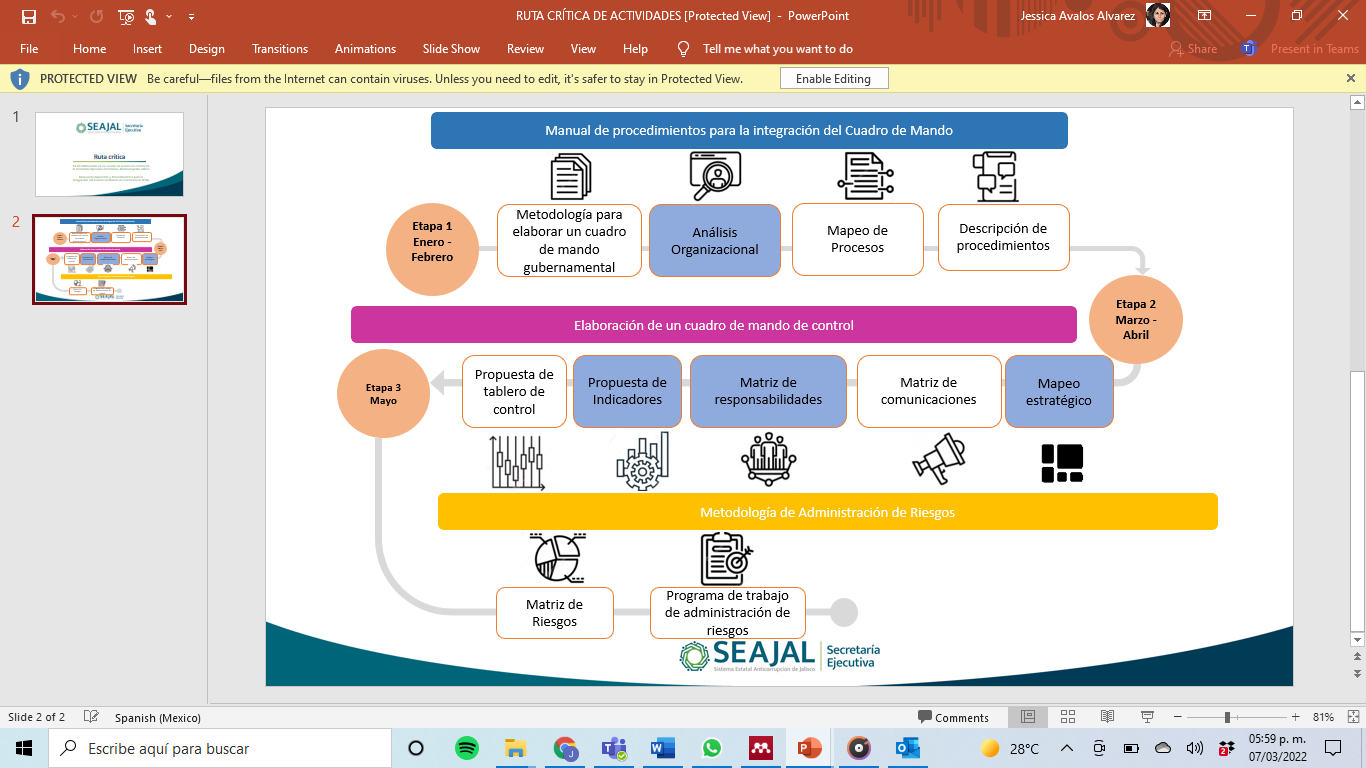 Menciona las etapas, temporalidades y procesos a seguir, relacionados con el componente de Administración de Riesgos y los elementos existentes en la Secretaría para complementar este proceso, con la finalidad de enriquecerlo y no generar actividades adicionales innecesarias a las que se tienen en la SESAJ.González Ruiz destaca que ya se encuentra en proceso de elaboración del Cuadro de Mando, el cual es un tablero que identifica procesos prioritarios, sintetiza los riesgos y factores indispensables que son requeridos por la alta dirección, la dirección operativa y todos los integrantes de la Secretaría para el cumplimiento de metas y objetivos institucionales.Señala que este cuadro abarca más allá de lo considerado en una Matriz de Indicadores de Resultados, pues se incluye elementos financieros, legales, operativos. Por esto, se encontró una relación que se considera adecuada para la Administración de Riesgos y puede ser discutida a través de una ruta de trabajo en su respectivo Comité. Considera necesario que, para la elaboración del Programa de Administración de Riesgos, se cuente con la Matriz de Riesgos y Metodología; la cual puede ser presentada y en su caso, aprobada por el COCODI el mes de mayo. Por lo que se revisará la fecha en la que pueda realizarse su presentación formal ante el Comité.Menciona que, además, se está realizando la metodología para la elaboración de un Cuadro de Mando Gubernamental, por lo que se está haciendo un análisis organizacional en el que se realiza un diagnóstico completo de la SESAJ. Señala que se pretende elaborar el Mapeo de Procesos y Descripción de Procedimientos, el cual se complementa a partir de una lluvia de ideas para con esto, adicionar nuevos elementos que pueden mejorar lo que establece la Guía Administrativa; y este sea comentado a partir del mes de marzo o abril en su respectivo Comité o en su caso, en el COCODI.A partir de esto, se pretende llegar al Mapeo Estratégico, a la Matriz de Responsabilidades, y a la Propuesta de Indicadores para obtener la Metodología de Administración de Riesgos. Se agregará, además, una Matriz de Comunicaciones como complemento en el cuadro del mando gubernamental. Comenta la posibilidad que, a mediados del mes de abril se cuente con una Propuesta de Tablero de Control, el cual es un Indicador de Riesgos que brinda los elementos necesarios que abonan a la toma de decisiones de la Titular del organismo, según el avance establecido en este. Señala que los tres grandes productos que se mostrarán:Manual de procedimientos para la integración del Cuadro de Mando Avances en la elaboración de un cuadro de mando de controlMetodología de Administración de RiesgosGonzález Ruiz agrega que, lo anterior mencionado facilitará la elaboración del Programa de Trabajo de Administración de Riesgos, pues se contaría con todos los elementos requeridos.  Finalmente explica que estas ideas se comentan, con la finalidad de exponer los argumentos para afirmar que, se poseen los elementos necesarios para cumplir con los requerimientos establecidos en la Guía Administrativa. La Presidenta resalta que en la Secretaría, ya se realizan actividades que pueden encuadrarse y con esto, generar una sinergia para organizar adecuadamente el proceso de elaboración del PTCI. La Vocal Ejecutiva agrega que también se tienen diversas áreas de oportunidad que pueden mejorarse.Acto seguido la Vocal Ejecutiva procede a desahogar el siguiente punto del Orden del Día. VI. Asuntos Generales. La Presidenta instruye a la Vocal Ejecutiva para que de lectura a los acuerdos emitidos en la presente sesión por los presentes y procede a la lectura de los siguientes acuerdos:AC/COCODI/2022/01. Se realizarán los cambios sugeridos a los Lineamientos los cuales deberán modificarse conforme a las propuestas realizadas, se remitirán a la Coordinación de Asuntos Jurídicos para su revisión y, posteriormente será puesto a consideración del COCODI para su análisis y en su caso, aprobación; AC/COCODI/2022/02. Se modifica, el calendario de sesiones y se reenviará a quienes integran el Comité;AC/COCODI/2022/03. Se propone restablecer los plazos para la presentación de los informes trimestrales que emite el OIC y el respectivo ajuste del calendario;AC/COCODI/2022/04. Se modifica la propuesta de los Integrantes de los Comités de Administración de Riesgos y de Ética, Conducta y Prevención de Conflictos de Interés; AC/COCODI/2022/05. Se propone la instalación formal del Comité de Administración de Riesgos;AC/COCODI/2022/06. Se propone verificar como debe integrarse el Comité de Ética, Conducta y prevención de conflictos de interés, para su posterior instalación. AC/COCODI/2022/07. Se propone la elaboración de una agenda de trabajo, para llegar a la elaboración del Programa de Trabajo de Control Interno.La Vocal Ejecutiva procede a desahogar el siguiente punto del Orden del Día.VII. Clausura de la Sesión. Se da por clausurada la Primera Sesión Ordinaria siendo las 11:16 once horas con dieciséis minutos del día martes 22 de febrero del 2022, levantándose para constancia la presente acta, que firman y rubrican al calce todos los que intervinieron en la presente sesión del Comité.La presente hoja de firmas forma parte integral del Acta de la Primera Sesión Ordinaria del COCODI, celebrada el 22 veintidós de febrero del año 2022 dos mil veintidós en las instalaciones de la Secretaría Ejecutiva del Sistema Anticorrupción de Jalisco.SesiónDíaMesHoraSegunda Sesión OrdinariaJueves 28Abril10:00 a.m.Tercera Sesión OrdinariaMartes 19Julio10:00 a.m.Cuarta Sesión OrdinariaMartes 08Noviembre10:00 a.m.Haimé Figueroa NeriTitular de la Secretaría Ejecutiva del Sistema Anticorrupción de Jalisco y Presidenta del Comité Martha Iraí Arriola FloresCoordinadora de Control Interno y Vocal Ejecutiva del ComitéOscar González RuizVocal del Comité y Subdirector de Diseño, Seguimiento y Evaluación de Políticas Públicas Maxinne Grandé FerrerJefa de Consultoría Jurídicaen representación de Jorge Fernando Villalvazo LópezVocal del Comité y Coordinador de Asuntos JurídicosCarlos Alberto Franco ReboredaDirector de Tecnologías y Plataformas y Vocal del ComitéClaudia Verónica Gómez GonzálezJefa del Departamento de Auditoría quien asiste en representación de Israel García Iñiguez, Titular del Órgano Interno de Control y Vocal del ComitéMaría del Carmen Martínez ZubietaJefa de Recursos Financieros y Enlace de Control InternoJessica Avalos Álvarez Jefa de Archivo, Enlace de Administración de Riesgos